Robeson County Partnership for Children, Inc. (RCPC)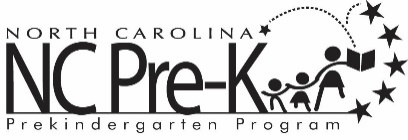 Robeson County NC Pre-K Committee MeetingOctober 11, 2022 Immediately following the RCPC Board of Directors Meeting that begins at 12:00 PM*NC Pre-K Committee Meetings will be hosted as a hybrid format where public may attend in person or virtually at:Robeson County Partnership for Children, Inc. Board Room210 E. Second StreetLumberton, NC 28358OR Via Zoomhttps://us06web.zoom.us/j/85927923114?pwd=K040a0dyTHIwS25MaFc4dHVKQk5Vdz09Meeting ID: 859 2792 3114Passcode: 613504Call In: 1 301 715 8592Call to OrderPublic CommentApproval of Minutes Review minutes from the August 9, 2022 committee meeting.Action ItemsNCPK Admin Support for Direct ServicesBackground: The NC Pre-K Committee must approve the use of NC Pre-K Admin funds to support provision of direct services.Issue: According to the NC Pre-K Fiscal and Contract Manual, “A contractor, with the approval from their committee, may use a portion or all the administrative funds for direct services to serve more children in Pre-K classrooms.” Recommendation: It is recommended that the Committee consider approving the decrease the Admin budget line item: Dues and Subscriptions by $90 to cover the increase in direct service costs for the 22-23 school year.Annual Planning – NC Pre-K County/Regional Plan Background:  As Contract Administrator for NC Pre-K, RCPC receives an annual budget to provide services and support administrative expenditures. Issue: The Title I reimbursement rate is currently $364 per slot.  The maximum allowed reimbursement rate is $473 per slot.  Recommendation: It is recommended that the committee review and consider approving a one-time rate adjustment for Title I sites (increase from $364 up to $473) for November-June of the 2022-2023 school year as funds allow.Laptop sale to Shining StarsBackground: In school year 2020-2021, RCPC purchased laptops for Private and Shining Stars classrooms. Issue: Due to IT security limitations, Shining Stars teachers are not able to use the laptops unless they are owned by PSRC.  DCDEE gave permission for us to sell the laptops at fair value using a depreciation schedule. Recommendation: It is recommended that the committee consider approving the sale of 18 laptops to Shining Stars Preschool.Non-Action ItemsCommunity & Recruitment Update – Rhiannon Chavis-Wanson	ECERS Update – Rhiannon Chavis-WansonPlacement Update – Rhiannon Chavis-WansonSite Updates – Rhiannon Chavis-WansonUpdates from DCDEE – Rhiannon Chavis-WansonYear to Date Financial Report – Lindsay Mejia  Next Meeting Date:	The next committee meeting is scheduled for November 29, 2022 upon the adjournment of the Smart Start Board of Directors Meeting. Adjournment